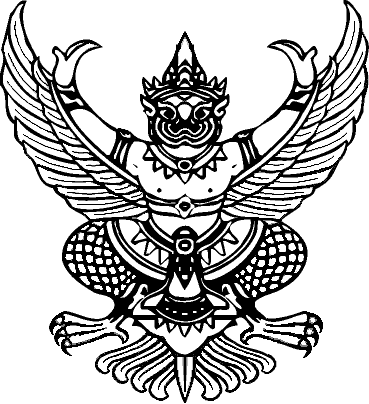 ประกาศองค์การบริหารส่วนตำบลด่านช้างเรื่อง  ผลการสรรหาและเลือกสรรเพื่อแต่งตั้งเป็นพนักงานจ้างขององค์การบริหารส่วนตำบลด่านช้าง--------------------------------------------------- 		ตามประกาศองค์การบริหารส่วนตำบลด่านช้าง  ลงวันที่  3 ตุลาคม  2562  เรื่อง               รับสมัครบุคคลทั่วไปเพื่อสรรหาและเลือกสรรเป็นพนักงานจ้างขององค์การบริหารส่วนตำบลด่านช้าง ประเภทพนักงานจ้างทั่วไป ตำแหน่ง พนักงานขับเครื่องจักรกลขนาดเบา จำนวน 1 อัตรา นั้น		บัดนี้  คณะกรรมการสรรหาและเลือกสรรฯ ได้ดำเนินการคัดเลือกผู้สมัครเข้ารับการคัดเลือก เมื่อวันที่  29 ตุลาคม  2562  เสร็จสิ้นเรียบร้อยแล้ว  จึงประกาศผลการสรรหาและเลือกสรรเพื่อแต่งตั้ง            เป็นพนักงานจ้างทั่วไป ในตำแหน่งดังกล่าว ดังนี้		ประเภท พนักงานจ้างทั่วไป ตำแหน่ง  พนักงานขับเครื่องจักรกลขนาดเบาอนึ่ง  บัญชีรายชื่อผู้ผ่านการเลือกสรรตามประกาศนี้ ให้ใช้ได้ไม่เกิน 1 ปี นับแต่วันประกาศผลการสรรหาและเลือกสรรฯจึงประกาศมาเพื่อทราบโดยทั่วกัน  ประกาศ   ณ วันที่  30  เดือน ตุลาคม  พ.ศ. ๒๕62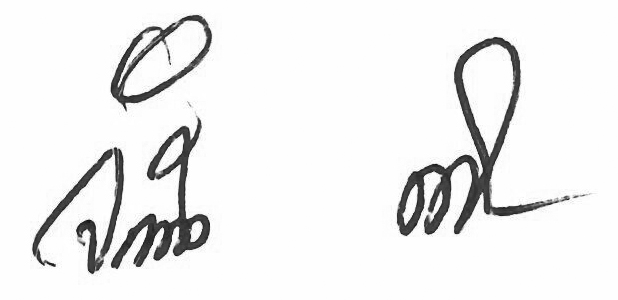 (นายจำปี  ติดยงค์)นายกองค์การบริหารส่วนตำบลด่านช้างลำดับที่ชื่อ – นามสกุลเลขประจำตัวผู้สมัครหมายเหตุ1นายธนะชัย  นาคพันธ์001